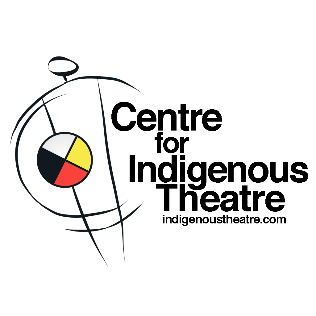 JOB POSTINGYouth CoordinatorContract: 52 WeeksStart Date: April 2, 2024The Centre for Indigenous Theatre exists to provide theatrical training informed by traditional artistic expression, teaching and values, while creating an environment that encourages cultural exchange of practices and techniques between Indigenous Nations and communities.The Centre for Indigenous Theatre embraces the spirit, energy and inspiration derived from the culture, values, and traditions of Indigenous people. From these roots, we seek to elaborate a contemporary Indigenous performance culture through training and professional development opportunities for emerging and established Indigenous theatre artists.Duties:The Youth Coordinator will join CIT for the 2024-2025 academic year. The successful candidate will be responsible for coordinating outreach initiatives and youth program development. Working closely with the Managing Director, Outreach and Development Coordinator and Community Engagement Coordinator, the candidate will play a key role in CIT’s main operations with particular attention given to youth program development, production and delivery as well as maintaining CIT community partnerships and programming. Specific job duties may fluctuate throughout the year depending on the needs of the fall and winter semesters, workshop programming, info-session programming, grant and financial support needs, students and faculty recruitment as well as the schedule of our outreach partners in support of youth outreach activities within their organization and communities. Ideal candidates will approach their role with an eagerness to learn and adaptability should project, opportunities and/or primary objectives change.Build Personal and Organizational Capacity in the area of Youth Outreach and Arts AdministrationCoordinate activities associated with project administration for youth.Coordinate and promote programming related to workshops for student participants and Indigenous youthWork closely with the Program Coordinator to ensure delivery of program info sessions and youth content submissionsOutline and project coordination for workshops and school initiativesWork with CIT’s Managing and Artistic Directors to coordinate the production of shows, workshops and events during the pre-production, production and post-production stages students perform; ensuring the delivery between departments will also be required and satisfactory to CIT standards in support of youth specific promotional activitiesDevelop project plans and outcomes, discuss, and follow up with the Managing DirectorFoster and facilitate project outcomesCollaboration and partnership building with Indigenous CommunitiesCreate strong communication links between all parties involved in a myriad of student projects and collaborationsDevelop networks and connections within the Indigenous performing arts community and non-profit sectorWork directly with other social service and arts organizations within the cityParticipate in grant writing for programming and project continuityHelp to maintain CIT’s media archives and cloud-based servers documenting project outcomes and youth engagementCommunicate between departments and leaders within CIT to ensure tasks are completed effectively and efficientlyParticipate in project financial management and funding reporting for the school as well as sourcing potential funding opportunities for youth program sustainability and enhancementForward weekly reports to the managing director of completed tasks and next goalsAssist faculty and students with filming and video production needsParticipate in mentoring and extra training with CIT’s collaborators and facilitators, as neededSearch for potential partnerships and collaborationsConduct community outreach cold calls and initiativesCoordinate marketing of shows, workshops and initiatives with Project Coordinator, Administrative Assistant and Managing DirectorRequired Skills & Experience:Experience working with Indigenous youthExperience in project coordination, development, and program deliveryExhibits a knowledge and keenness for digital technologyDemonstrates a foundation of knowledge regarding Indigenous culture and practices.Strong problem-solving skillsStrong written and verbal communication skillsStrong organizational and coordination skillsAbility to change work plans and strategy as neededAmbition to understand how things work and operate and how to improve them.Familiarity with Microsoft office and Google suite including emailFamiliarity with Adobe creative suite programs (Photoshop, Premiere, After Effects, InDesign) an assetFamiliarity with OBS and Blackmagic ATEM broadcasting equipment an assetFamiliarity with cloud-based media archiving and external memory hardware an assetUnderstanding of Indigenous Arts Community an assetExperience in grant writing an asset22 years of age and older, and/or post-secondary graduatePotential candidates must be First Nations, Inuit or Metis and reside within the GTA.Applicants must be registered with Miziwe Biik Aboriginal Employment and Training.Email your cover letter and resume to: managingdirector@indigenoustheatre.com No telephone calls please. Deadline: March 29th, 2024 at 5:00 pm The Centre for Indigenous Theatre wishes to acknowledge that this position has been made possible through funding provided by Miziwe Biik and Service Canada.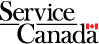 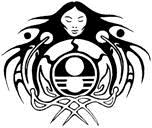 